APPENDIX D: IowaGrants.gov New User Registration InstructionsAre you new to IowaGrants.gov? Follow these basic instructions to create an account and begin your grant application. Go to http://www.IowaGrants.gov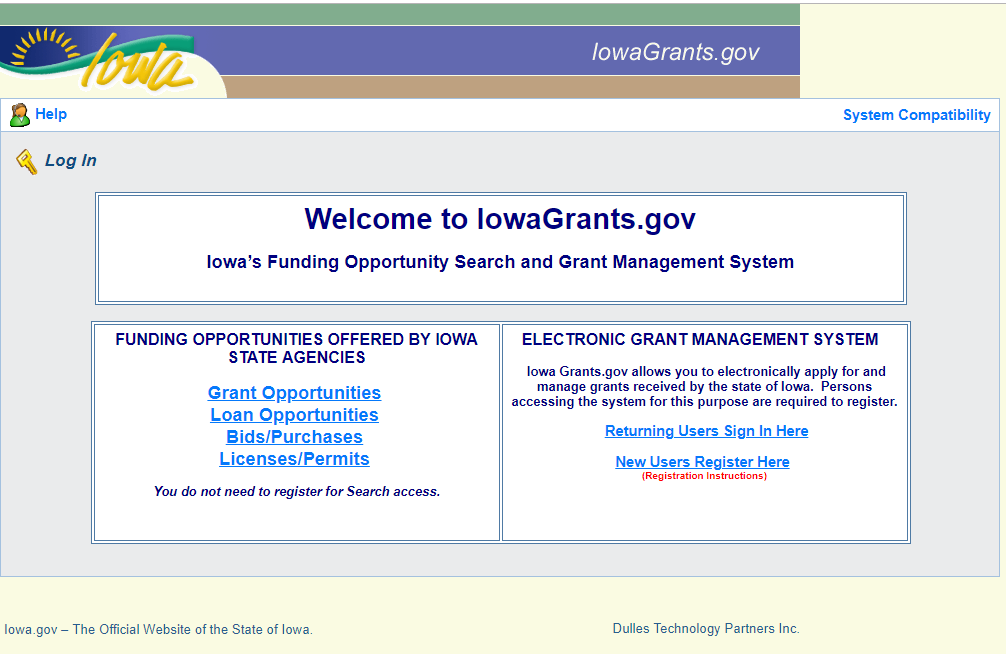 Click “New Users Register Here”Enter your first and last name.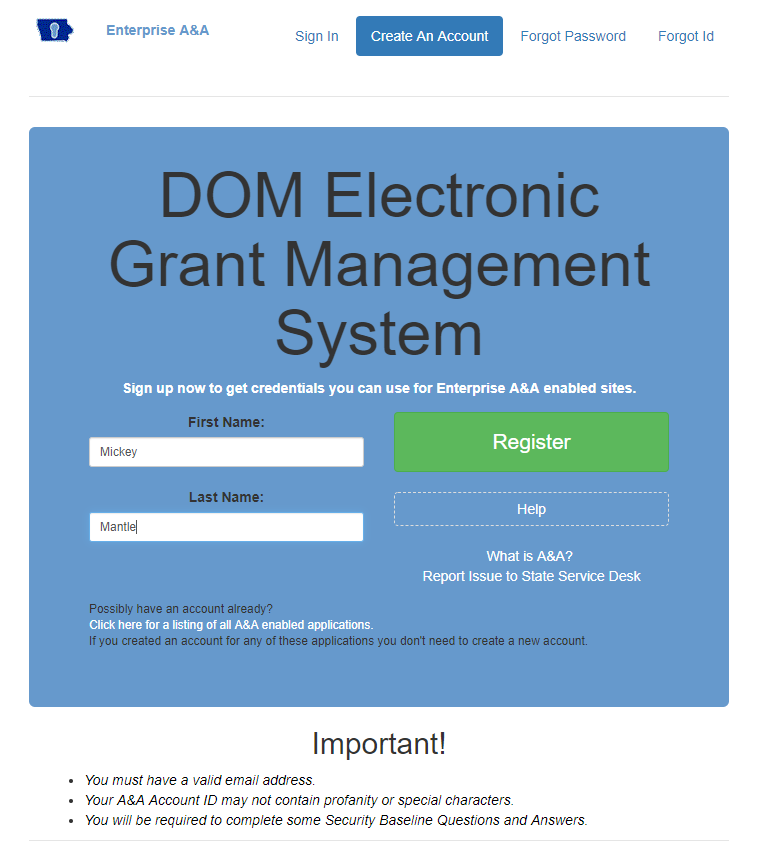 Choose an Account ID name. Please note, this will be your user ID in the system. 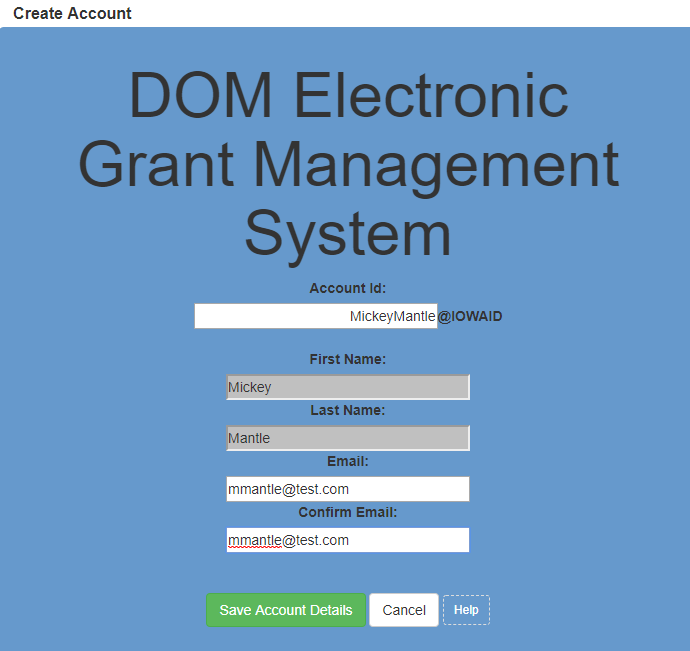 Click “Save Account Details.” You may receive a pop-up message that asks if you want to continue with your registration. Click “OK.”Next you’ll receive a confirmation email. 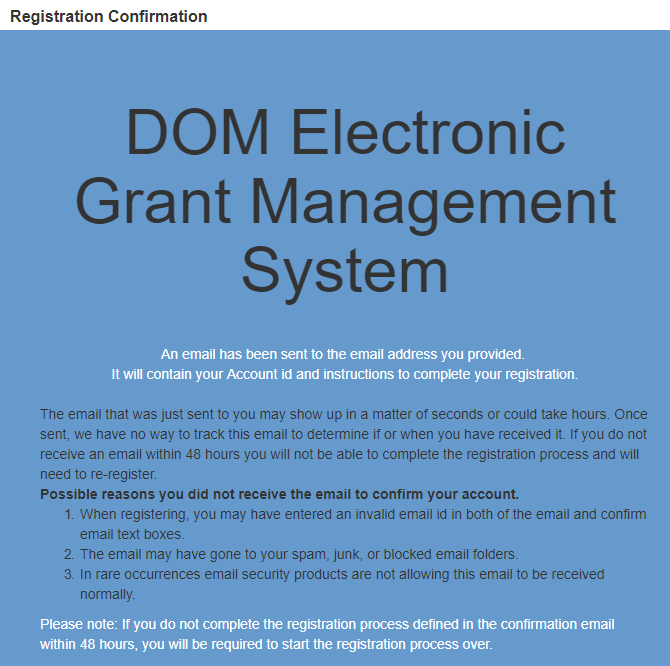 Open the confirmation email and follow the instructions. You’ll:Click a confirmation linkChoose security questionsConfirm a passwordGo to IowaGrants.gov and into your account with your new username and password to finish activation.Enter your basic information and select your Program Area of Interest. 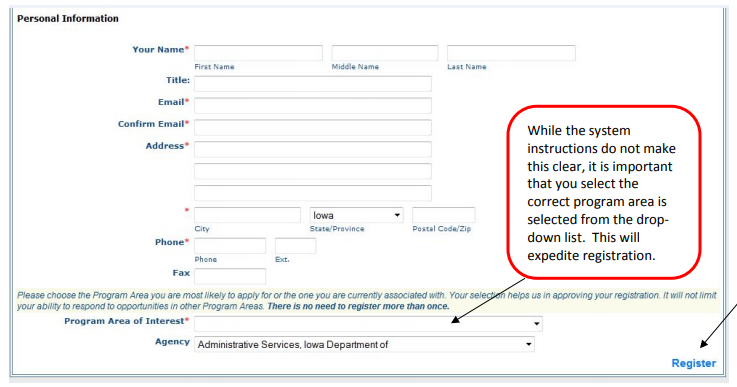 Click Register. You’re registration is now pending final system approval. You will receive a confirmation email once approval is complete. If you have any questions regarding these instructions or want additional assistance, please contact David Parziale, IWD’s Grants Program Coordinator, at david.parziale@iwd.iowa.gov or 515-725-9077.